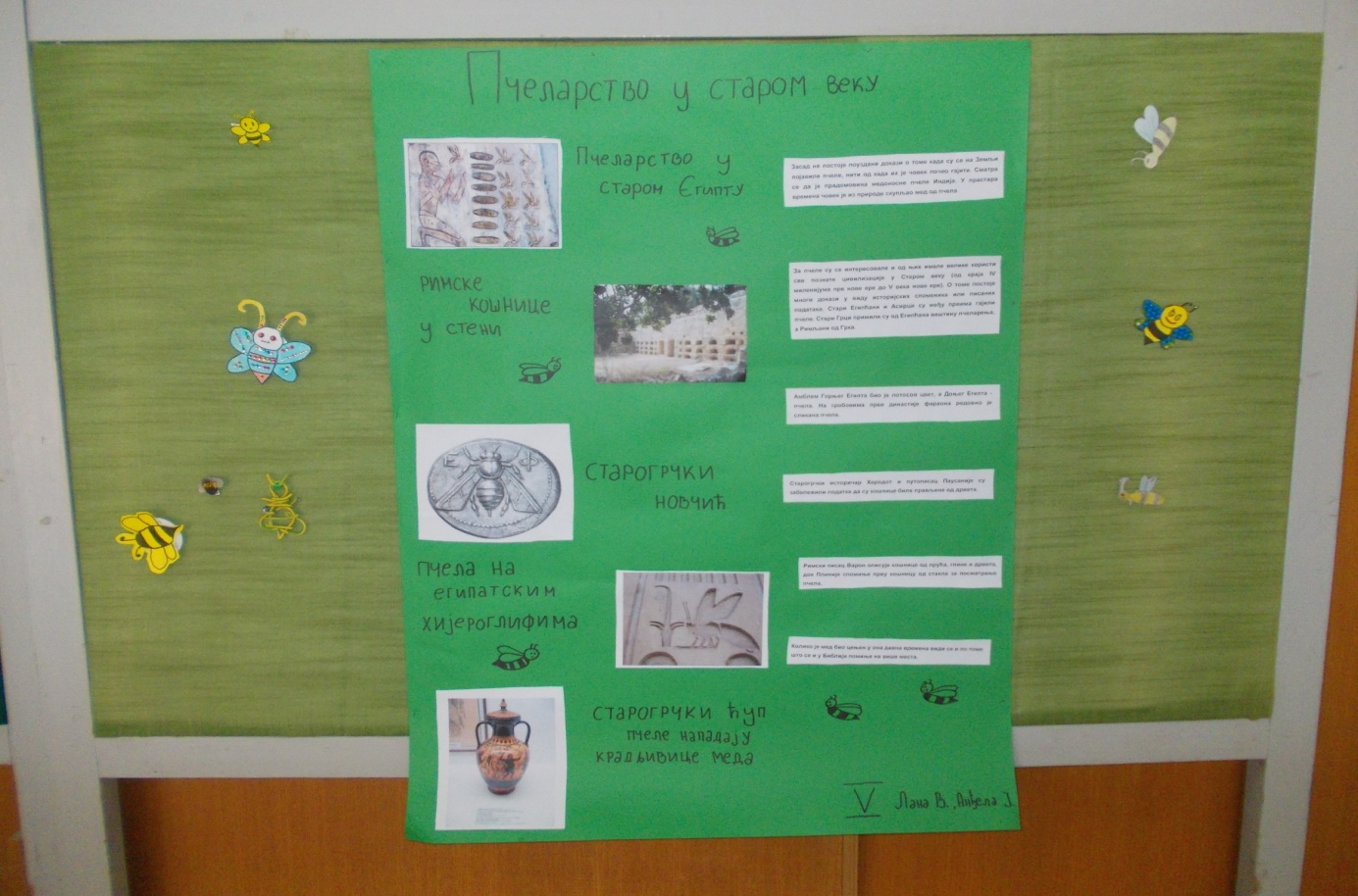 рад из историје – наставник Немања Симић, ученице Лана Вулин и Анђела Јешић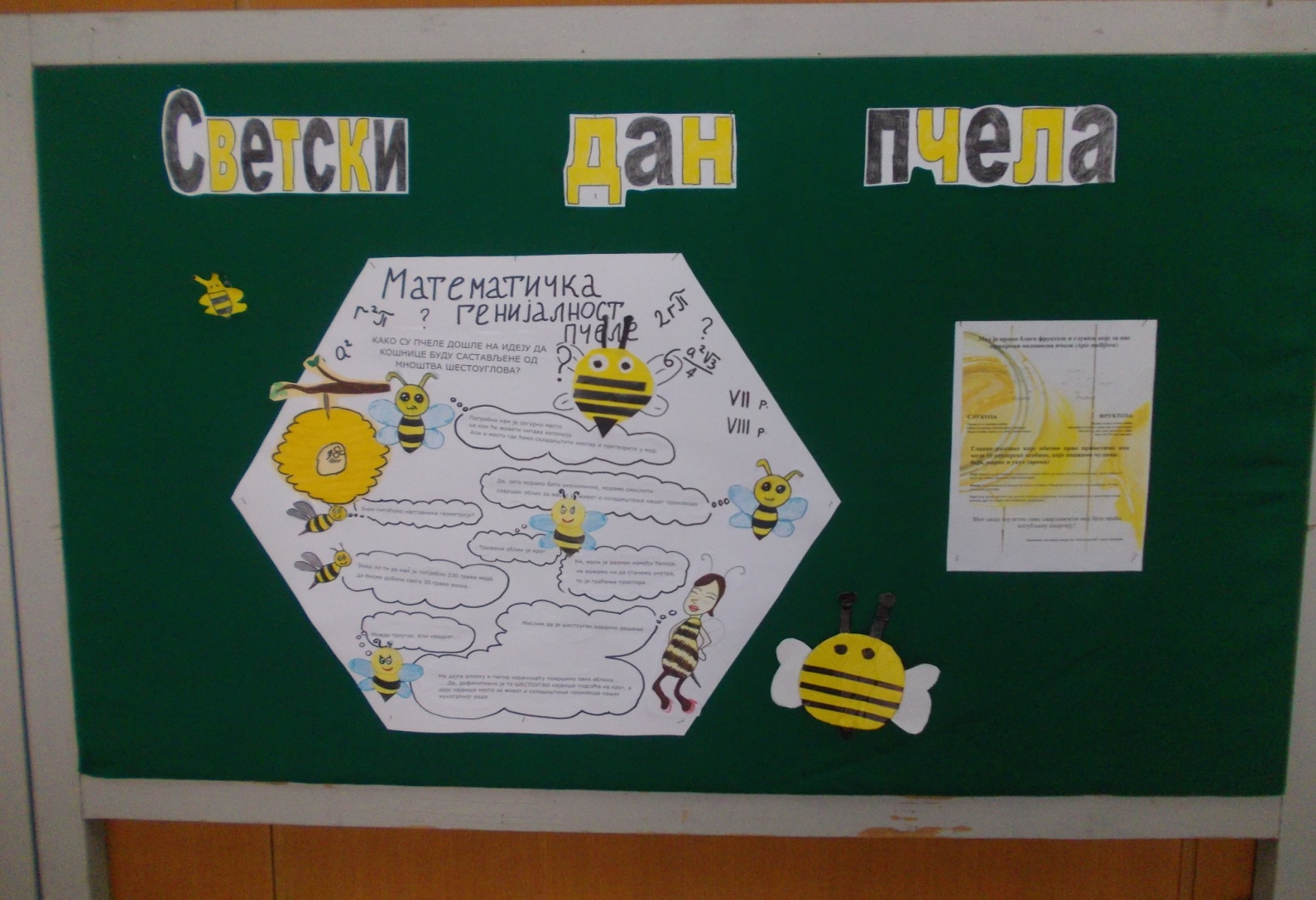 радови  из математике и хемије – наставница Мирјана Настић и наставник Горан Стричевић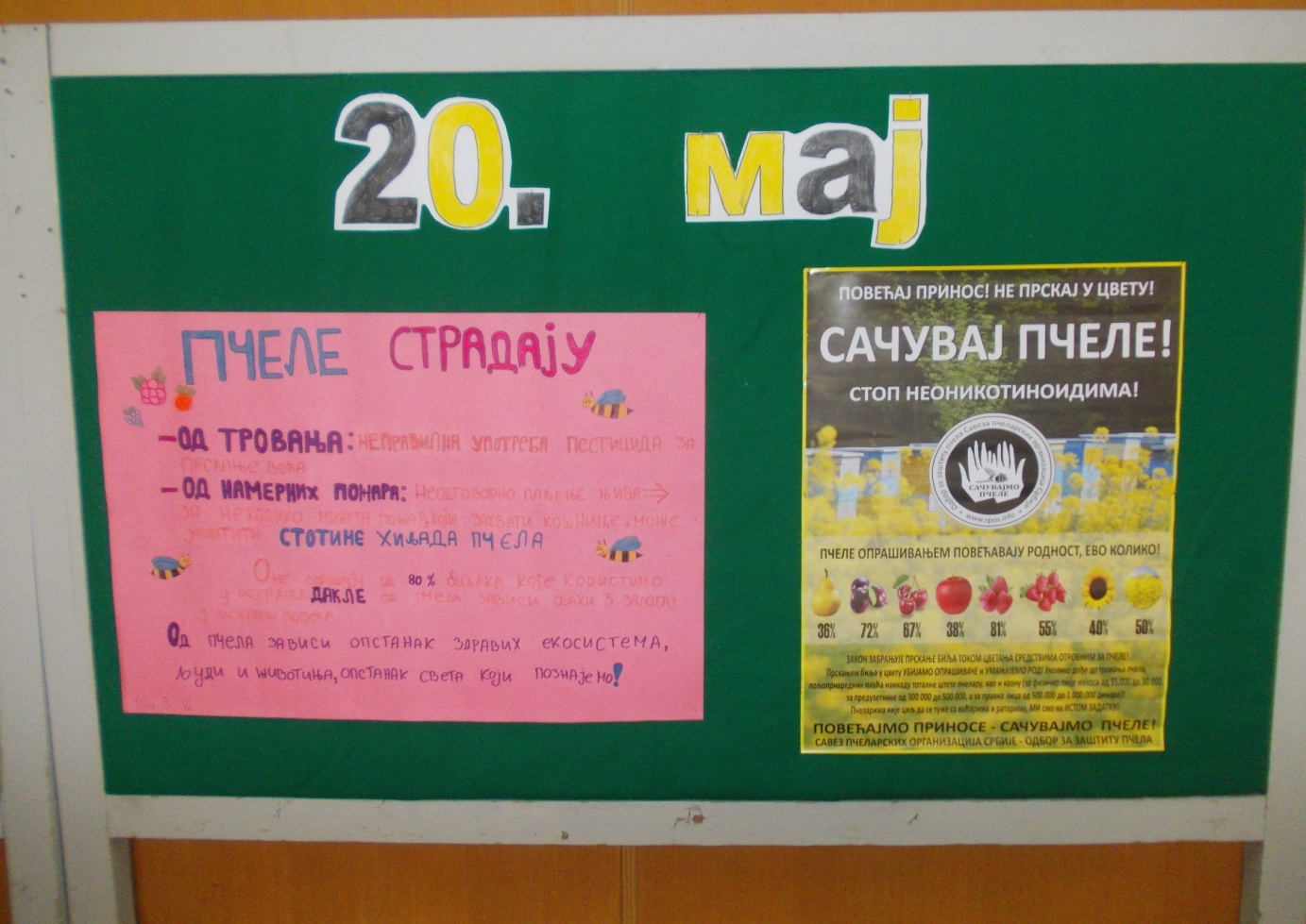 рад из чувара природе – наставница Споменка Павловић, ученица Лана Вулин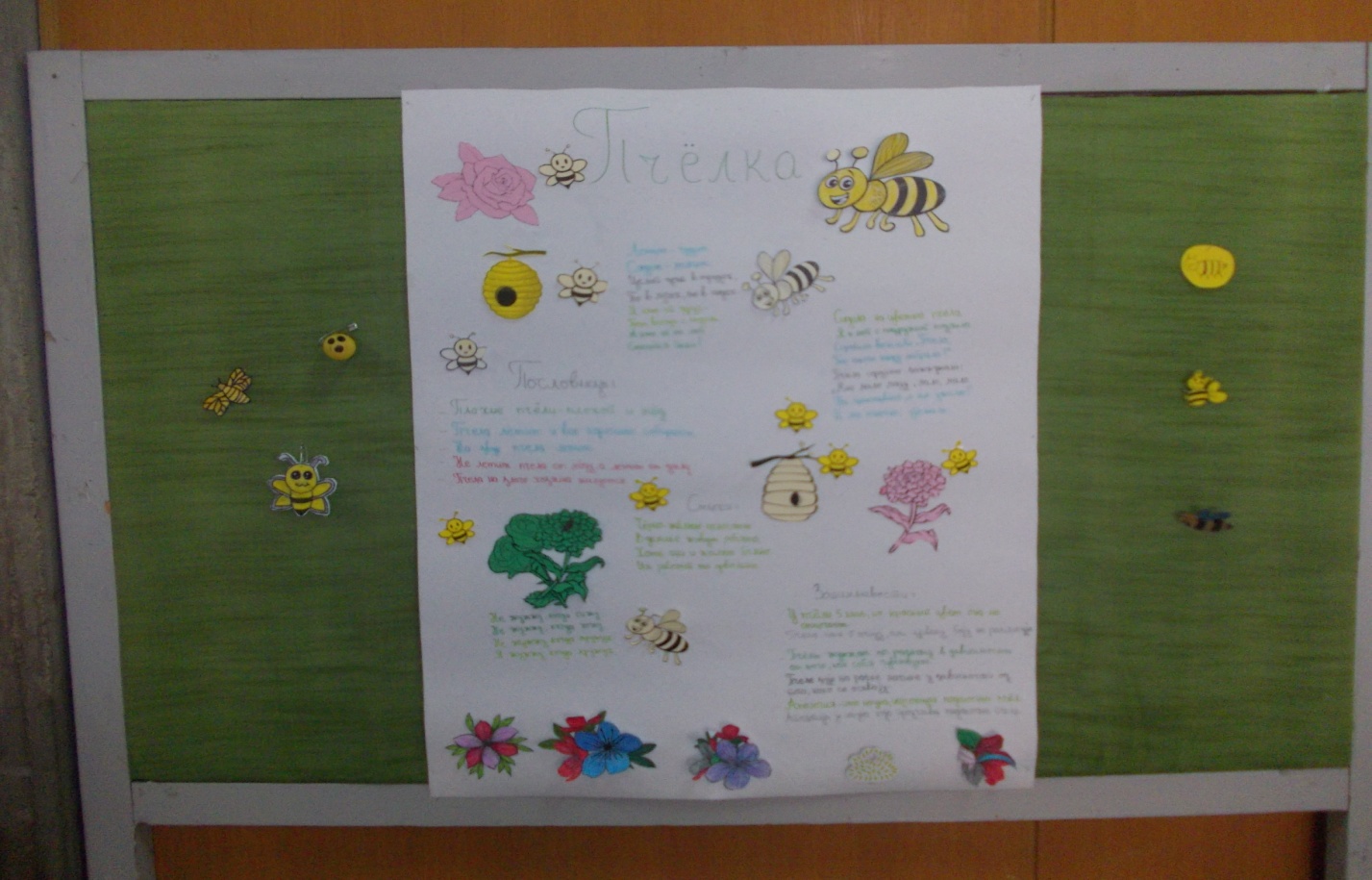 рад из руског језика – наставница Весна Вујновић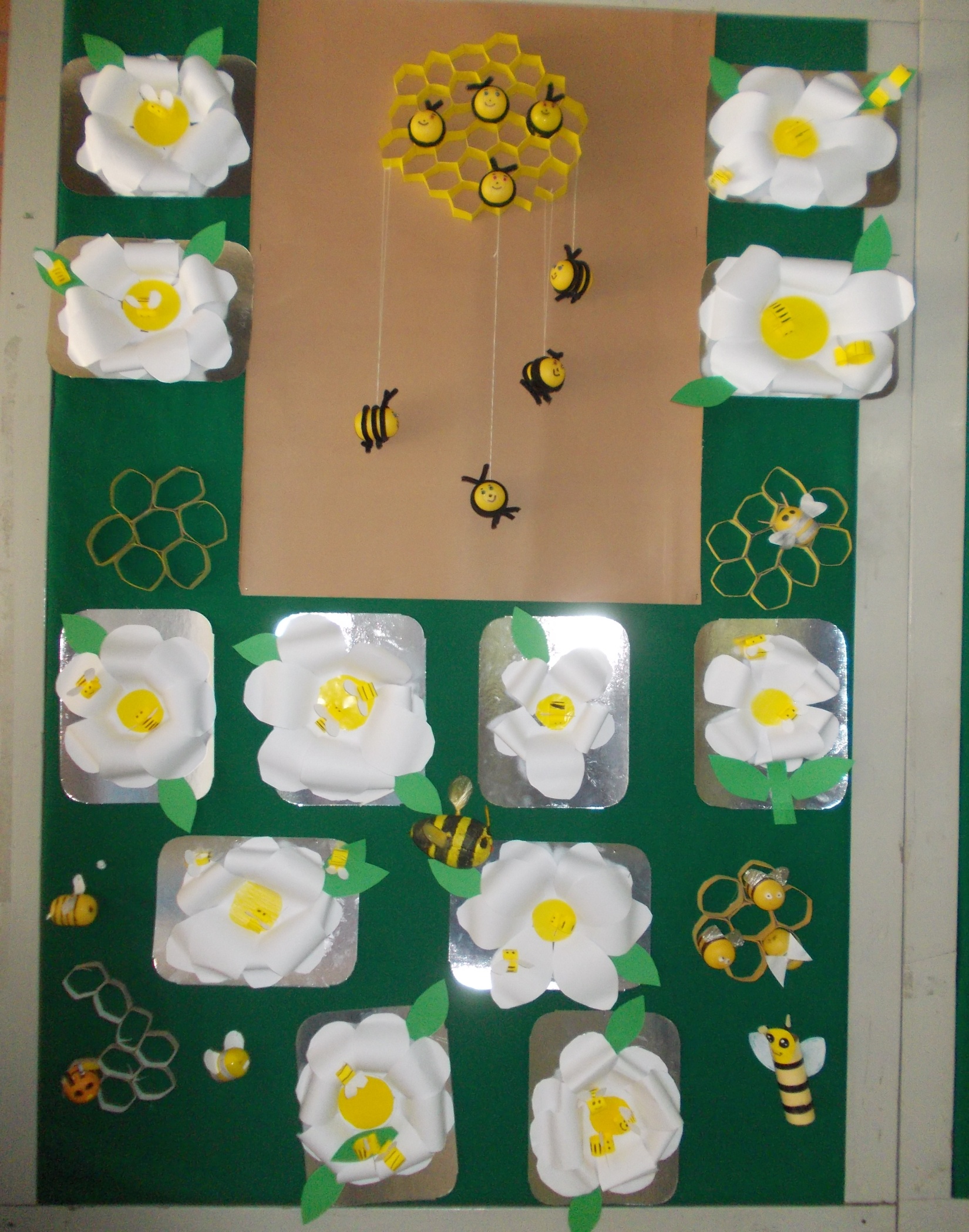 рад ученика првог и четвртог разреда – учитељице Љиљана Галетин Бакић и Татјана Мандић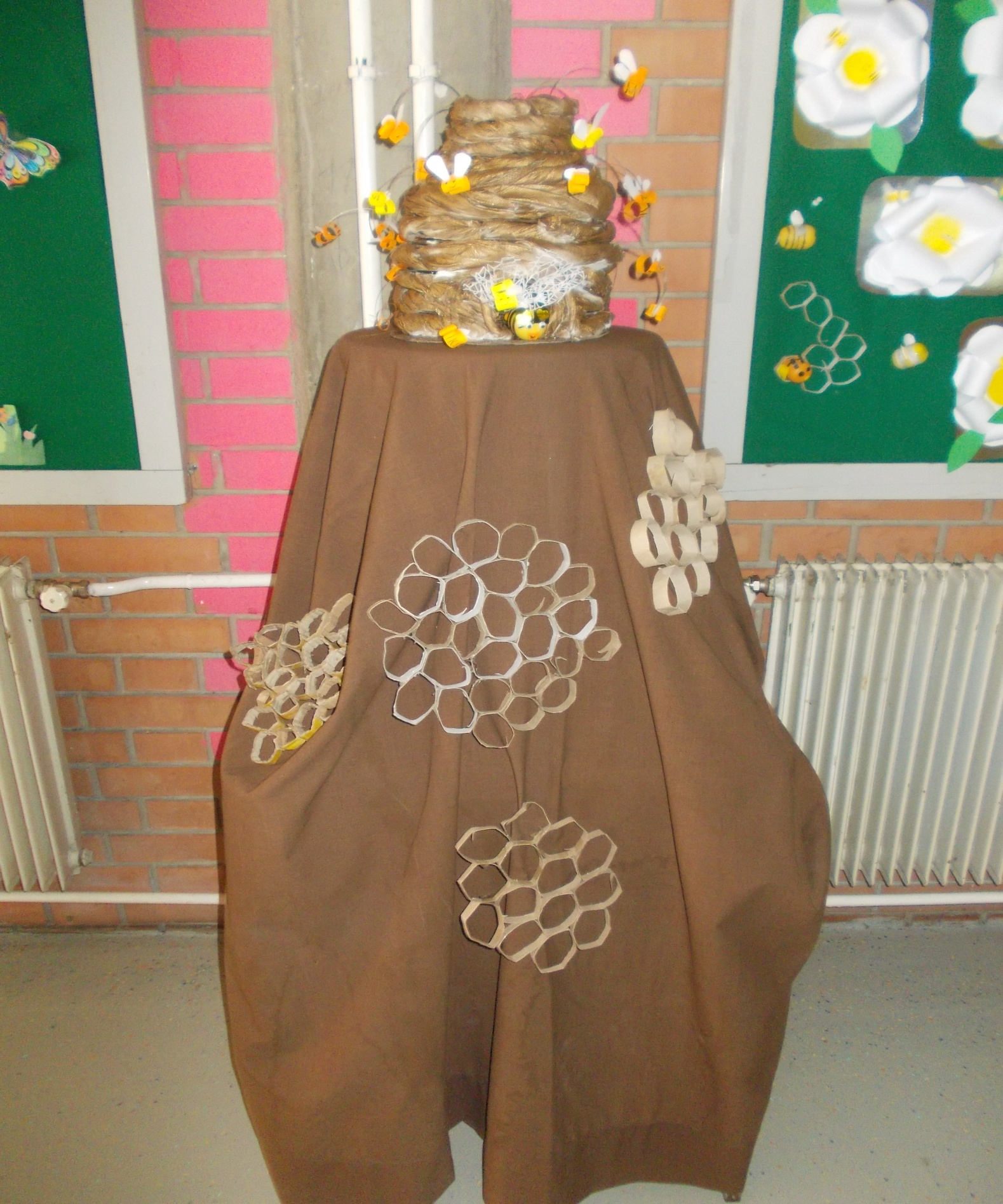 рад ученика четвртог разреда – учитељица Татјана Мандић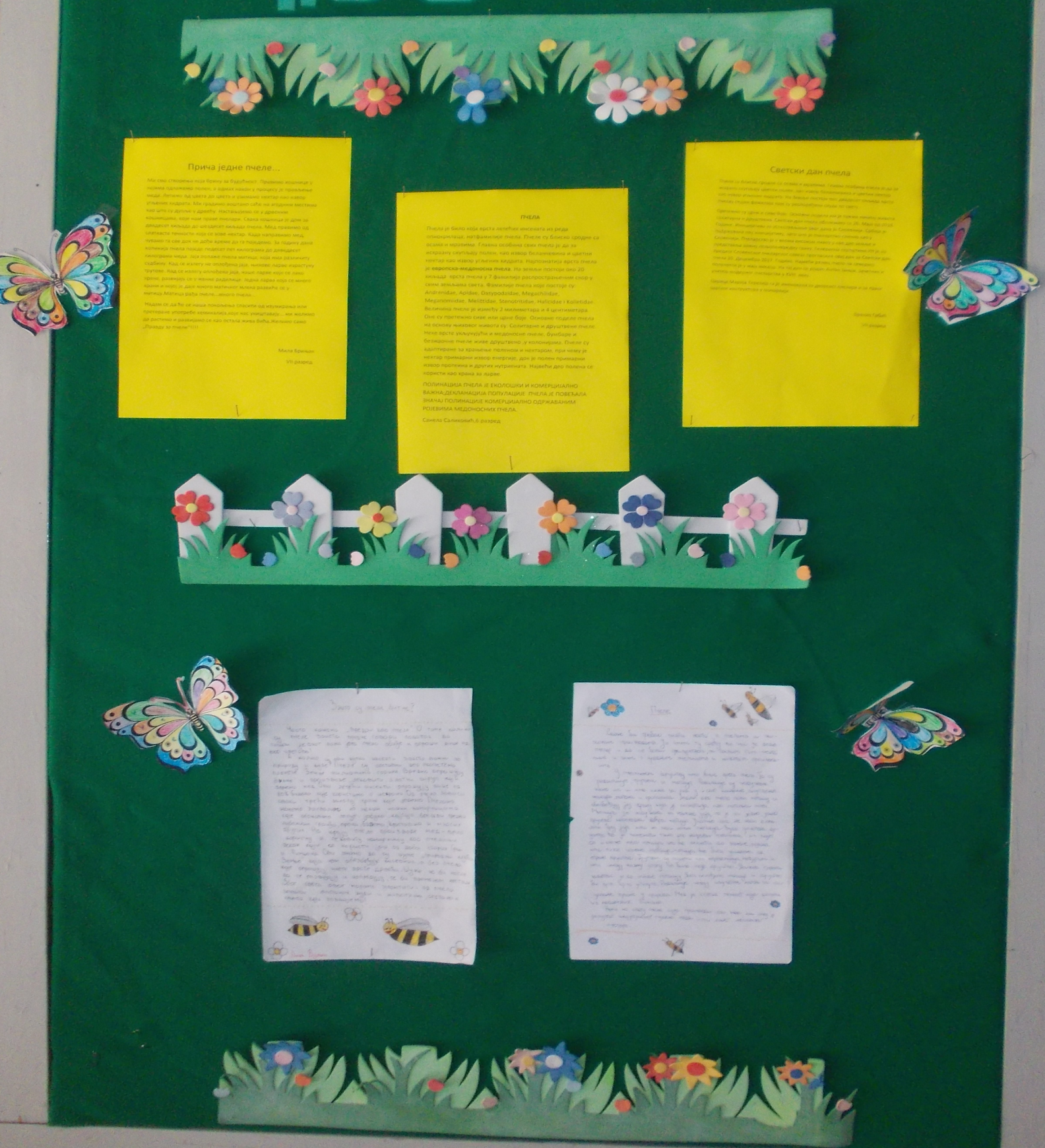 литерарни радови из српског језика – наставница Марија Стакић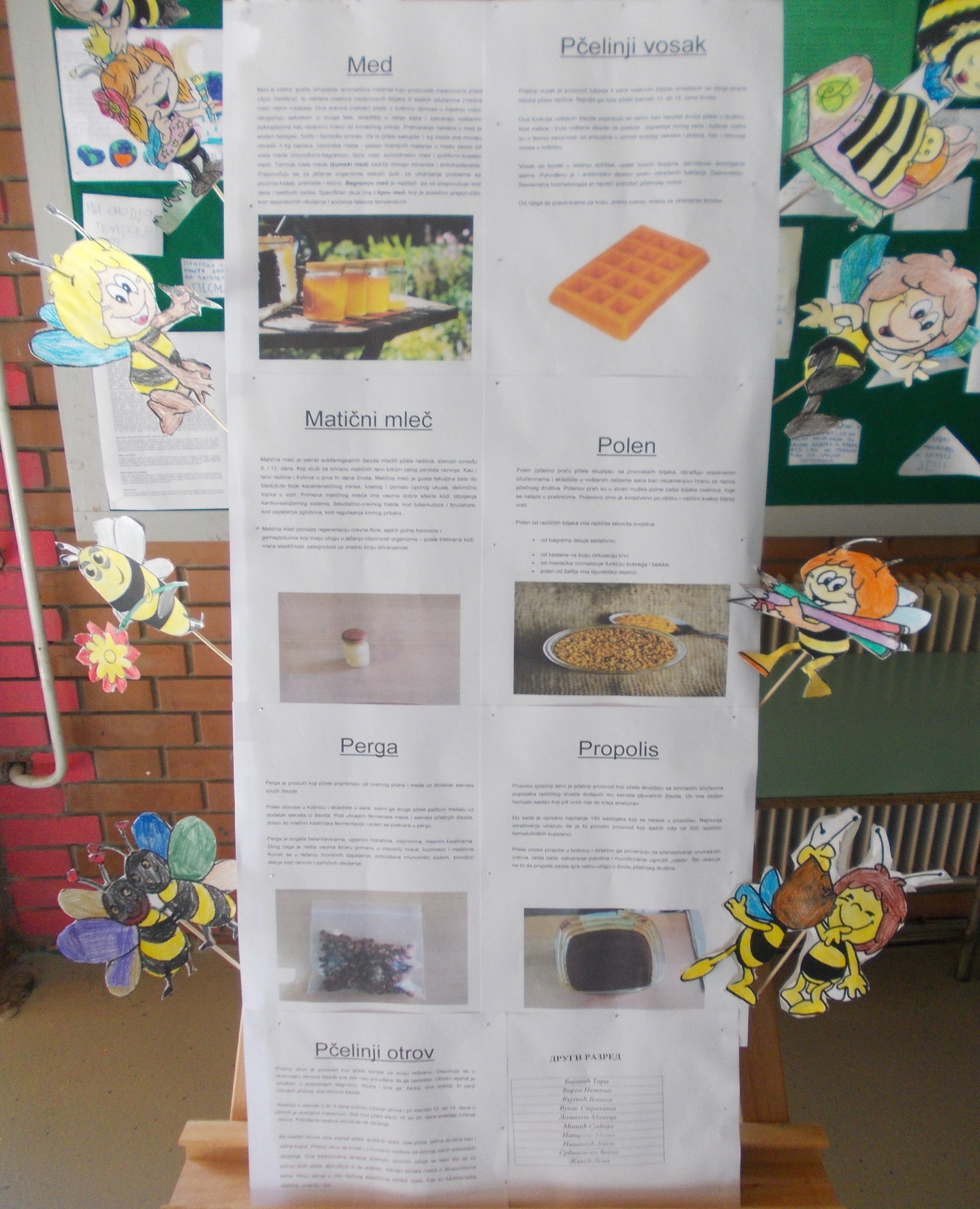 рад ученика другог разреда – учитељица Драгана Павић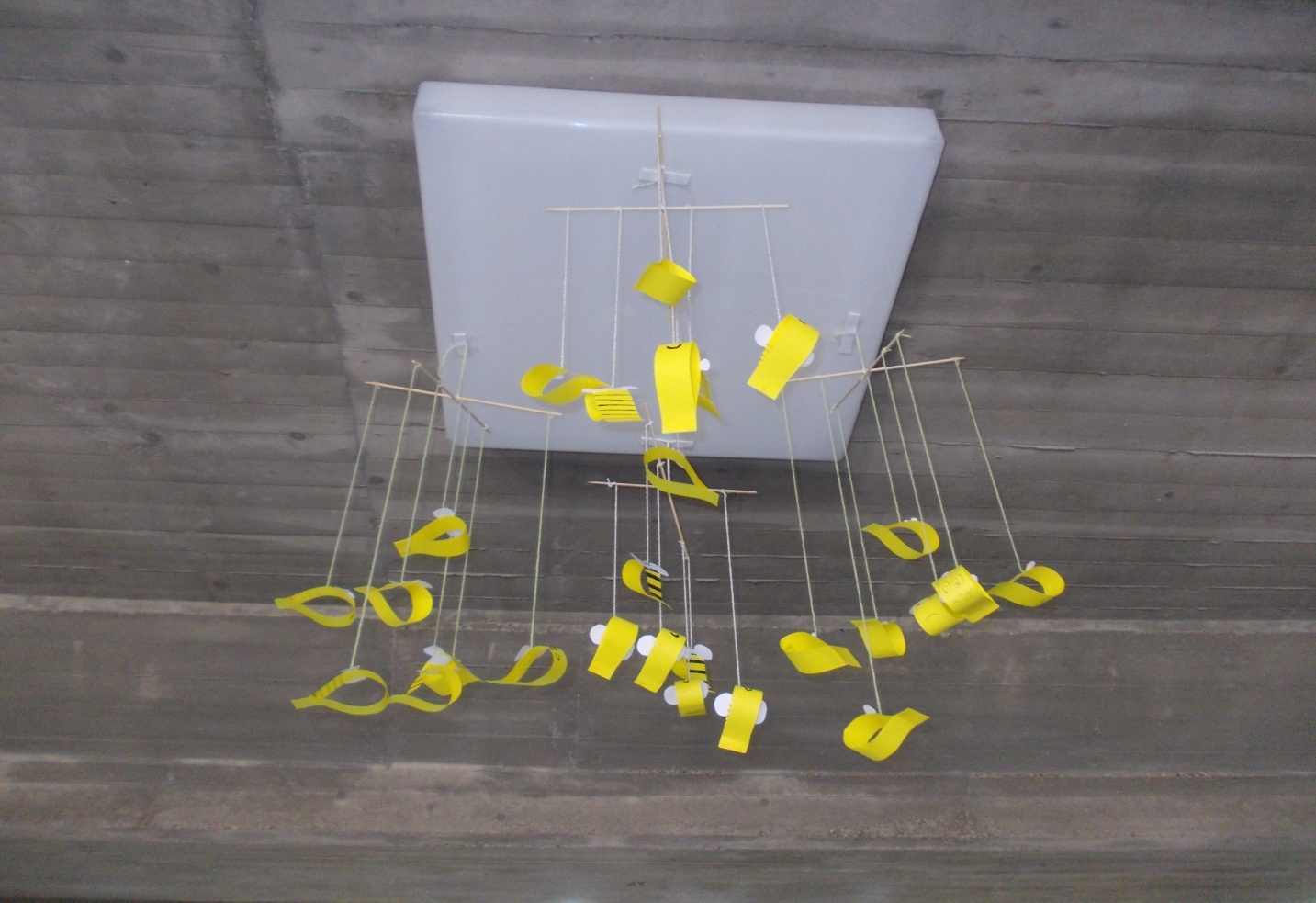 рад  ученика трећег разреда – учитељица Драгана Ђурић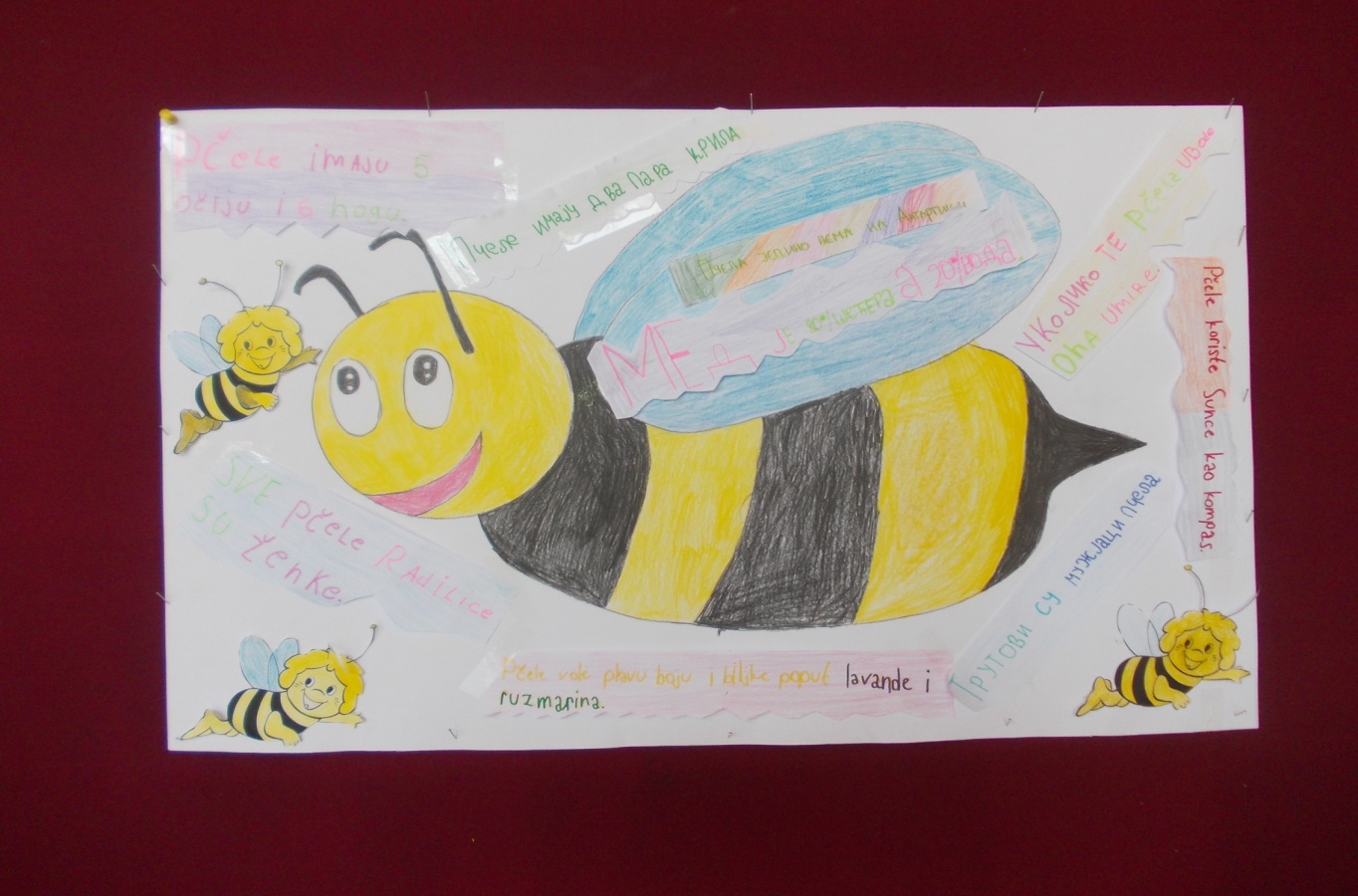 рад ученика из ликовне културе – наставница Марија Радаковић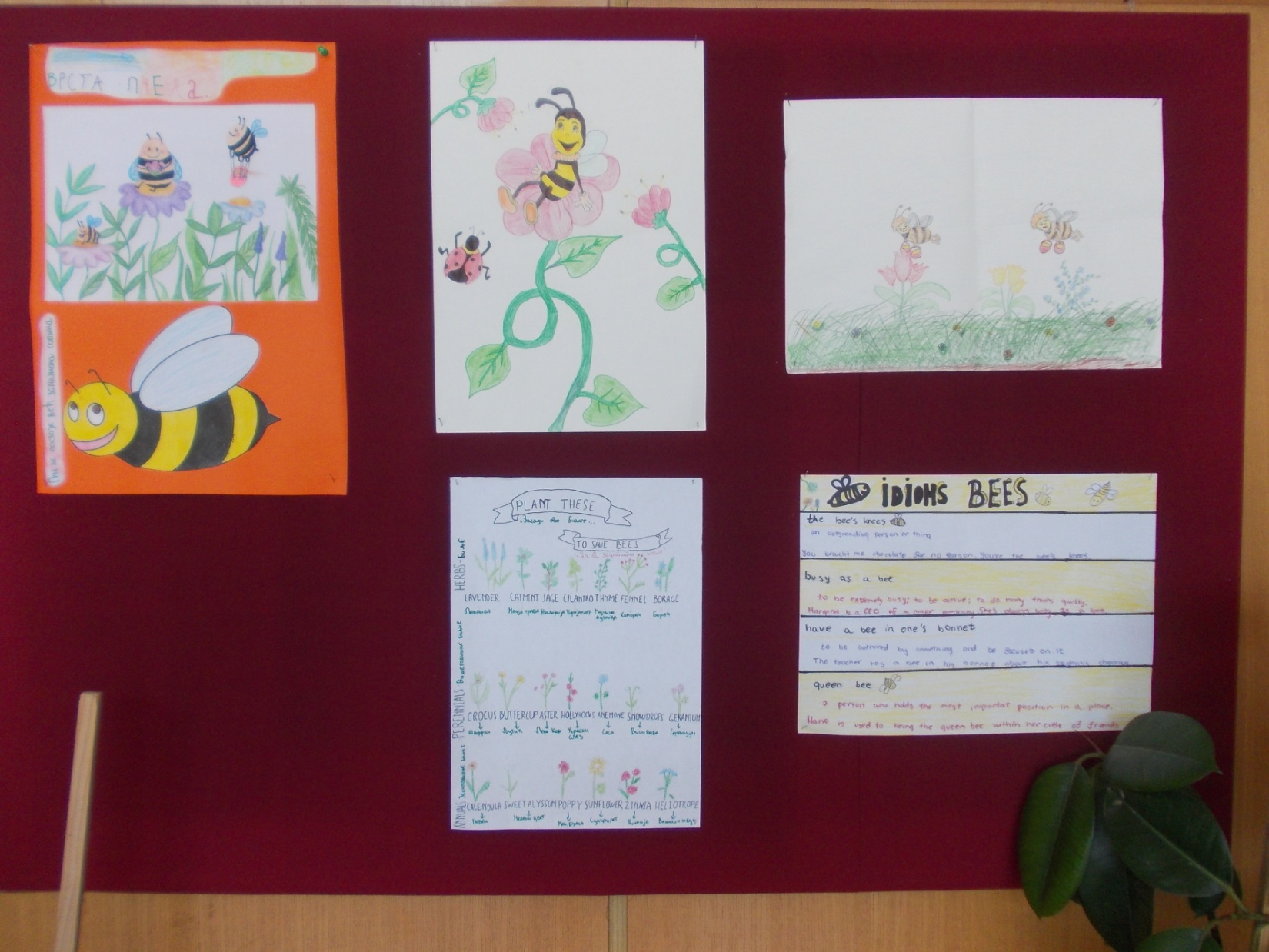 рад ученика из ликовне културе и енглеског језика – наставница марија Радаковић